Příklad 5 – Souvislý příklad 5   Lunapark měl k  1. lednu 2021 níže uvedené počáteční zůstatky na účtech. Sestavte zahajovací rozvahu společnosti.  Doplňte chybějící částky, zaúčtujte účetní případy formou předkontací a na t-účty, zjistěte obraty a KS. Zjistěte výsledek hospodaření, vypočtěte daňovou povinnost a zaúčtujte jí. Sestavte výkaz cash-flow, výsledovku a rozvahu.(příp. účty 702 a 710). Obchodní společnost je plátcem DPH, o zásobách účtuje způsobem A. Proveďte zhodnocení účetní jednotky a navrhněte, co dále. Daňové odpisy kolotoče za sledovaný rok byly 410 000 Kč. Počáteční zůstatky na účtech k 1. lednu MD                                       D       MD                                         D     MD                                       DMD                                       D       MD                                         D     MD                                       DMD                                       D       MD                                         D     MD                                       DMD                                       D       MD                                         D     MD                                       DMD                                       D       MD                                         D     MD                                       DMD                                       D       MD                                         D     MD                                       DMD                                       D       MD                                         D     MD                                       DMD                                       D       MD                                         D     MD                                       DMD                                       D       MD                                         D     MD                                       DMD                                       D       MD                                         D     MD                                       DMD                                       D       MD                                         D     MD                                       DVýsledek hospodaření: VH  Výpočet daňové povinnosti Výpočet daňové povinnosti VH zjištěný z účetnictví		 + připočitatelné položky		 - Daňový odpis				= Základ daně 1			- ztráta				          - dary				            = Základ daně 2			Základ daně zaokrouhlený		X sazba daně 19 %		      Daňová povinnost 		   	       MD         710 – Účet zisku a ztráty       D             MD    702 – Konečný účet rozvažný    DCash-flowVýsledovka Rozvaha Zhodnocení účetní jednotky, navrhněte, jak dále může účetní jednotka v rámci své podnikatelské činnosti pokračovat  VÝSLEDKY PŘÍKLADURozvaha k 1.1.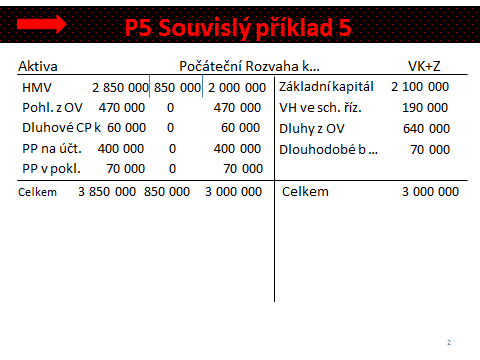 Výpočet výsledku hospodařeníVýpočet VH z provozní činnosti Provozní náklady: 40 000 (518) + 20 000 (541) + 400 000 (551) + 40 000 (552) + 30 000 (554) – 60 000 (585) = 470 000 Provozní výnosy: 880 000 (602) +5 000 (643) = 885 000VH provozní činnost = 885 000 – 470 000 = 415 000 KčVýpočet VH z finanční činnostiFinanční náklady = 250 (568)Finanční výnosy = 0VH finanční činnost = 0 – 250 = - 250 KčVH (účetní) = 415 000 - 250 = 414 750 Kč   Výpočet daňové povinnostiVýpočet daňové povinnosti VH zjištěný z účetnictví	414 750 + připočitatelné položky	400 000 (551) + 30 000 (554)- Daňový odpis		410 000 (daňový odpis), 5 000 (643)= Základ daně 1		429 750- ztráta				            0- dary				            0= Základ daně 2		429 750Základ daně zaokrouhlený	429 000X sazba daně 19 %		      19 %Daňová povinnost 		   81 510	               591/341Čistý zisk = 414 750 – 81 510 = 333 240Výkaz cash-flow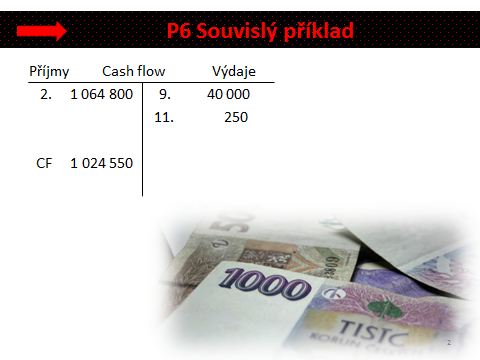 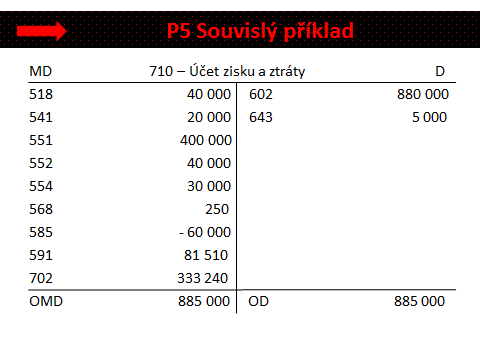 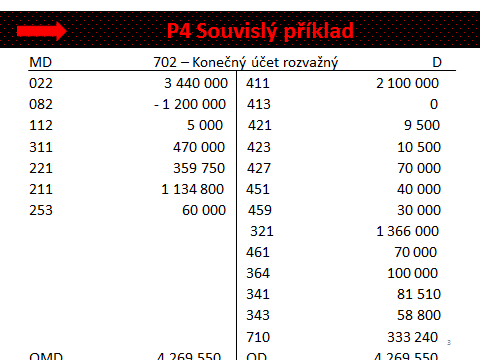 Účetní jednotka dosáhla za sledované období zisku, má i kladné cash-flow Množství pohledávek zůstalo na stejné hodnotě, objem závazků se ale zvýšil, tímto krokem sice nehrozí společnosti problémy s likviditou, ale roste zadlužení Z hlediska zdrojů financování jsou ve větší míře zastoupeny vlastní zdroje  Společnost drží zbytečně velké množství peněz v pokladně nebo na bankovním účtu – lze využit k investici do finančního majetku, nakoupit nový majetek k rozšíření sortimentu poskytovaných služeb … I v tomto roce může společnost vzhledem k velikosti zisku vyplatit podíly na zisku společníkům Pozitivní je skutečnost, že účetní jednotka počítá s opravou majetku a tvoří na ni rezervu, tím si může i v některých případech snížit základ daně a daňovou povinnost 022 - HMV                                         2 850 000411 – Základní kapitál                                  ?431 – VH ve schvalovacím řízení        190 000211 – PP v pokladně                             70 000311 – Pohledávky z OV                       470 000253 – Dluhové CP k obchodování        60 000321 – Dluhy z OV                                640 000082 - Oprávky k HMV                        850 000221 – PP na účtech                                400 000461 – Dlouhodobé úvěry                      70 000ČísloTextČástkaMDD1.ID – rozdělení VH – ziskupříděl do rezervního fondupříděl do statutárního fondupříděl do ostatních fondů nárok společníků na podíl na zisku 9 50010 50070 000100 0004314314314314214234273642.PPD – tržby za poskytnuté službyCena bez DPHDPH 21 %Cena celkem 880 0002116023433.ID – účetní odpis kolotoče400 0005510824.ID – tvorba rezervy na opravu majetku na majetek zařazený v I. odpisové skupiněna majetek zařazený v IV. odpisové skupině (splněny podmínky zákona o rezervách)30 00040 0005545524594525.ID – lunapark nabyl darem materiál, ihned převeden na sklad - příjemka5 0001126436.ID – vyřazení staršího kolotoče z důvodu prodeje, PC = 70 000 Kč, ZC = 20 000 20 00070 0005410820820227.Dodavatelská faktura (FAP) 11/84 za nákup nového kolotoče Cena bez DPHDPH 21 %Cena celkem 600 0000423433218.ID – montáž a instalace kolotoče byla zajištěna ve vlastní režii 60 0000425859.VPD – školení na obsluhu nového kolotoče zaplaceno neplátci DPH40 00051821110.ID – zařazení kolotoče do užívání 660 00002204211.VBÚ – úhrada poplatků bance za vedení účtu25056822112.Daň z příjmů 